	СМЕТА              стоимости услуг охраны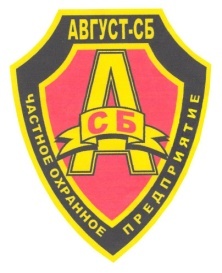           Общество с ограниченной ответственностью«ЧАСТНОЕ ОХРАННОЕ ПРЕДПРИЯТИЕ «АВГУСТ-СБ»            125130, г. Москва, 6-й Новоподмосковный пер., 4, тел./факс 450-11-72; 450-11-82, e-mail: august_liga@mail.ru№№п.пЗар/плата сотрудниковСумма Количество чел.Итого11. Начальник охраны объекта63000,00163000,002. Охранники15 смен * 1990,00 = 29850,0010298500,00Итого:361500,002Начисления на зар/плату30,2%109173,003Стоимость спец. Средств:Металлодетектор2Палка резиновая5Крепление для палки резиновой5Чехол под дубинку (палку)5Наручники5Чехол для наручников5Радар1Брелок безопасности2Носимые видеорегистраторы2Итого спец. средства:25920,004Накладные расходы (17%)80014,005Прочие расходы:Страхование охран.500,00Связь2000,00Квартира40000,00ГСМ, амортизация автомобиля14000,00Туалет700,00Хоз/расходы2800,00Итого прочие расходы:60000,006ИТОГО: Плановая себестоимость636607,007Прибыль 16%, (в т.ч. налог на Доходы 6% - 45600 руб.)123393,008ВСЕГО:760000,00